Rotary Club of Carleton Place  & Mississippi Mills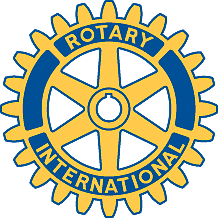  Bulletin:   20 April 2006MEETING OF 18 APRIL Stan was welcomed back safe and sound from Australia and we were also joined by Bill Baxter and Howie Reynolds of the Smiths Falls Club.  They indicated that their club was also selling compost this spring in addition to its rose sale later in the year.  With regard to compost Gordon reported that a truck load of that  odoriferous material would be arriving early the following morning and he would be giving instructions to the Navy League members on Thursday morning. A member’s suggestion that Club members gather at 6:30  Thursday evening for an initial bag-filling bee met with surprising support so we expect to see a good turnout of volunteers to show the cadets how it’s done. Bob agreed to take over the job of custodian of the key for the compound and overseeing the bag-filling and delivery.  Gordon will continue keeping the order list and dealing with the supplier. Brenda noted that there was a Rotary Leadership Institute this Saturday in Cornwall but there were no takers. She also reported that the District Assembly would meet on April 29 in Cornwall. When an alternative supplier for the long-awaited Rotary benches was proposed Bob urged a bit more patience and promised to report back next week on the situation.Fraser distributed a draft letter to go to potential new members and asked that each member suggest two names that can be followed up on.  He is going to bug all of us for those names so it’s best to get them in to him and avoid the aggravation!   Fraser also asked all members to send him pictures of Rotary events for use in the Club’s new web site.The evening’s pleasant surprise was a short talk by Marion on her personal history.    She told of her birth and early childhood in China where her father was a medical missionary from the United Church of Canada; the family leaving China in 1950 for Canada (except for her father) when the communists took power; her father’s imprisonment for 18 months because he belonged to Rotary which was viewed as a imperialistic United States’ organization by the communists; her father rejoining them in Montreal where he re-established his practice before moving it and the family to the town of Cardinal; Marion’s training as an RN and the role television played in bringing her and George together; the couples move to Trail, B.C. where Marion worked in the hospital and then  in doctors’ offices and then the family tragedy that prompted them to move back east to be closer to their three children and their families.  Marion has been a member of Rotary for the last 5 years.We thank Marion for sharing her story with us even though it was obvious that parts of it brought back distressing memories.CLUB ACTIVITIES: Trail clean-up at 9 am Saturday at the McNeely Bridge.